INDICAÇÃO Nº 4646/2018Indica ao Poder Executivo Municipal, que efetue serviços revitalização da de valeta em cruzamento da Vila Oliveira.Excelentíssimo Senhor Prefeito Municipal, Nos termos do Art. 108 do Regimento Interno desta Casa de Leis, dirijo-me a Vossa Excelência para sugerir que, por intermédio do Setor competente, seja efetuado serviços de revitalização da valeta existente no cruzamento da Avenida Bandeirante com a Rua Irene de Assis Saes, Vila Oliveira.Justificativa:		Este vereador esteve no local, a fim e constatar as alegações de moradores quanto a situação da valeta em questão, os carros que precisam passar pelo local supramencionado, raspam no asfalto e alguns já apresentam avarias.Plenário “Dr. Tancredo Neves”, em 04 de outubro de 2.018.Gustavo Bagnoli-vereador-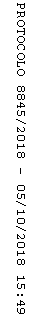 